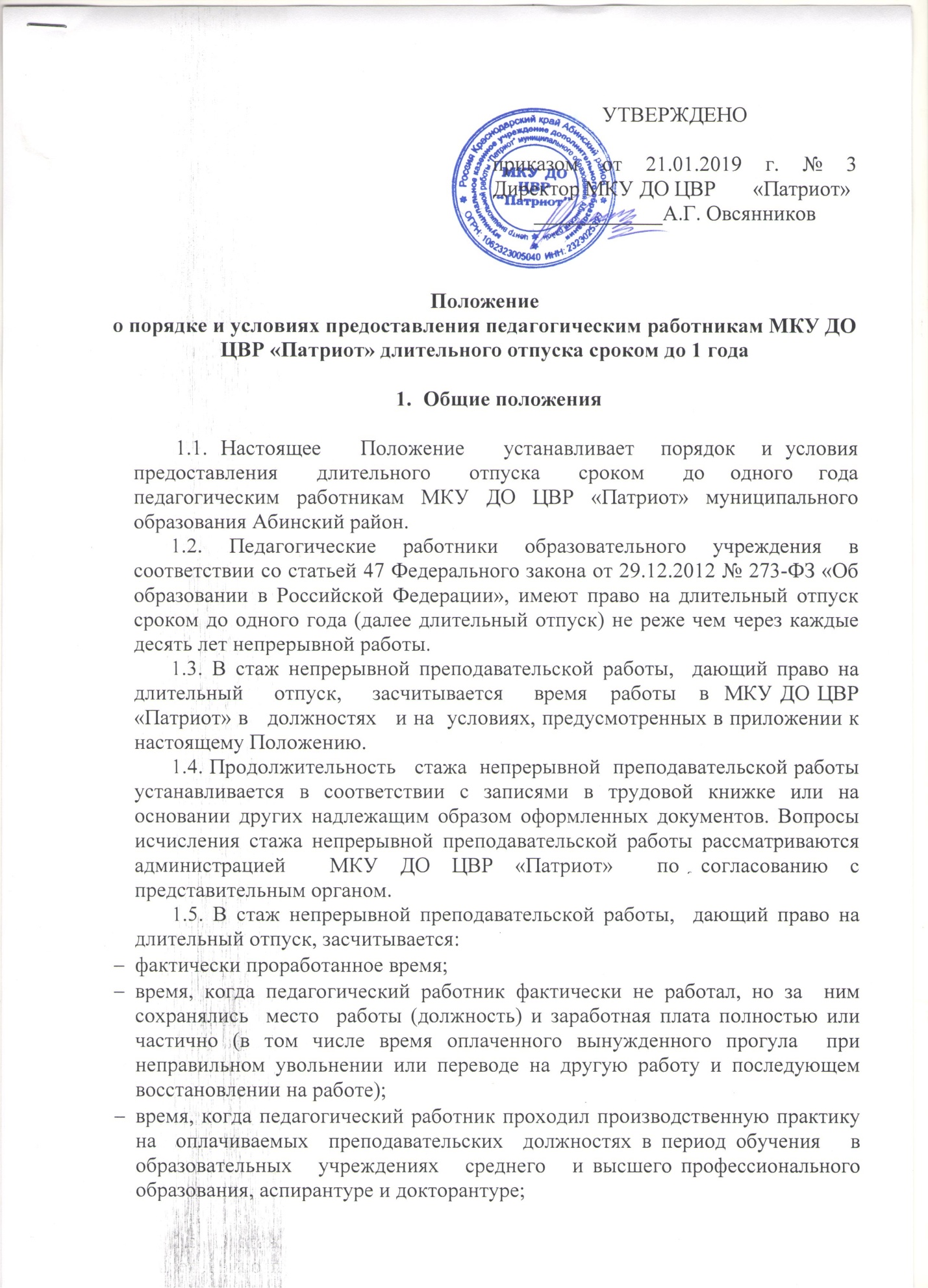 Положениео порядке и условиях предоставления педагогическим работникам МКУ ДО ЦВР «Патриот» длительного отпуска сроком до 1 годаОбщие положения        1.1. Настоящее   Положение   устанавливает  порядок  и условия предоставления   длительного   отпуска   сроком   до  одного  года педагогическим работникам МКУ ДО ЦВР «Патриот» муниципального образования Абинский район.       1.2. Педагогические работники образовательного учреждения в соответствии со статьей 47 Федерального закона от 29.12.2012 № 273-ФЗ «Об образовании в Российской Федерации», имеют право на длительный отпуск сроком до одного года (далее длительный отпуск) не реже чем через каждые десять лет непрерывной работы.        1.3. В стаж непрерывной преподавательской работы,  дающий право на    длительный    отпуск,    засчитывается    время   работы   в  МКУ ДО ЦВР «Патриот» в   должностях   и на  условиях, предусмотренных в приложении к настоящему Положению.       1.4. Продолжительность   стажа  непрерывной  преподавательской работы устанавливается в соответствии с записями в трудовой книжке или на основании других надлежащим образом оформленных документов. Вопросы  исчисления стажа непрерывной преподавательской работы рассматриваются   администрацией  МКУ ДО ЦВР «Патриот»  по согласованию с представительным органом.       1.5. В стаж непрерывной преподавательской работы,  дающий право на длительный отпуск, засчитывается:фактически проработанное время;время, когда педагогический работник фактически не работал, но за  ним  сохранялись  место  работы (должность) и заработная плата полностью или частично (в том числе время оплаченного вынужденного прогула  при неправильном увольнении или переводе на другую работу и последующем восстановлении на работе);время, когда педагогический работник проходил производственную практику  на  оплачиваемых  преподавательских  должностях в период обучения   в  образовательных   учреждениях   среднего   и высшего профессионального образования, аспирантуре и докторантуре;время, когда педагогический работник фактически не работал, но за  ним  сохранялось место работы (должность) и он получал пособие по   государственному   социальному   страхованию;время,   когда   педагогический  работник  находился  в частично оплачиваемом  отпуске  и получал  пособие  по уходу за ребенком до достижения им возраста полутора лет.       1.6. Стаж непрерывной преподавательской работы не прерывается в следующих случаях:при  переходе  работника  в установленном  порядке  из  одного образовательного  учреждения  в другое,  если  перерыв в работе не превысил одного месяца;при поступлении на преподавательскую работу после увольнения с преподавательской  работы  по  истечении  срока трудового договора (контракта)   лиц,   работавших   в  районах   Крайнего  Севера  и приравненных  к ним местностях,  если перерыв в работе не превысил двух месяцев;при поступлении на преподавательскую работу после увольнения с военной   службы  или  приравненной  к ней  службе,   если  службе непосредственно предшествовала преподавательская работа, а перерыв между  днем  увольнения  с военной  службы  или приравненной к ней службе и поступлением на работу не превысил трех месяцев;при поступлении на преподавательскую работу после увольнения в связи с ликвидацией образовательного учреждения, сокращением штата педагогических  работников  или  его  численности,  если перерыв в работе не превысил трех месяцев;при поступлении на преподавательскую работу после увольнения с преподавательской   работы   по  собственному  желанию  в связи  с переводом  мужа  (жены) на работу в другую местность независимо от перерыва в работе;при  поступлении  на  преподавательскую  работу  по  окончании высшего  или  среднего  педагогического  учебного заведения,  если учебе    в  учебном   заведении   непосредственно   предшествовала преподавательская работа,  а перерыв между днем окончания учебного заведения и днем поступления на работу не превысил трех месяцев;при поступлении на преподавательскую работу после увольнения с преподавательской  работы  в связи  с установлением  инвалидности, если  перерыв  в работе  не  превысил  трех  месяцев (трехмесячный период   в  этих   случаях   исчисляется   со  дня  восстановления трудоспособности);при поступлении на преподавательскую работу после увольнения с преподавательской работы вследствие обнаружившегося несоответствия работника занимаемой должности или выполняемой работе по состоянию здоровья   (согласно  медицинскому  заключению),   препятствующему продолжению данной работы,  если перерыв в работе не превысил трех месяцев;при  поступлении  на преподавательскую работу после увольнения по собственному желанию в связи с уходом на пенсию.при  переходе  с одной  преподавательской  работы  на другую в связи  с изменением места жительства,  перерыв в работе удлиняется на время, необходимое для переезда.       1.7. Длительный  отпуск  может  предоставляться педагогическому работнику  в любое  время  при  условии,  что  это отрицательно не отразится на деятельности образовательного учреждения.        1.8. Очередность  и время  предоставления  длительного отпуска, продолжительность,   присоединение   к  ежегодному   оплачиваемому отпуску,   возможность   оплаты   длительного   отпуска   за  счет внебюджетных   средств   и  другие  вопросы,   не  предусмотренные настоящим   Положением,   определяются   уставом  образовательного учреждения.       1.9. Длительный отпуск предоставляется педагогическому работнику по   его   заявлению   и  оформляется   приказом  образовательного учреждения. За  педагогическим  работником,  находящимся в длительном отпуске,   в   установленном   порядке  сохраняется  место  работы (должность). За педагогическим   работником,   находящимся   в длительном отпуске,   в   установленном  порядке  сохраняется  педагогическая нагрузка  при условии,  что за это время не уменьшилось количество часов  по учебным планам и программам или количество учебных групп (классов).             1.10. Во  время  длительного  отпуска  не  допускается  перевод   педагогического работника на другую работу, а также увольнение его по  инициативе  администрации,  за  исключением  полной ликвидации образовательного учреждения.       1.11. Педагогическому работнику, заболевшему в период пребывания в  длительном  отпуске,  длительный  отпуск  подлежит продлению на число дней нетрудоспособности,  удостоверенных больничным листком, или  по  согласованию с администрацией образовательного учреждения переносится на другой срок.        1.12. Длительный  отпуск  не  продлевается  и не  переносится,  если педагогический  работник  в указанный  период  времени ухаживал за заболевшим членом семьи.Приложениек Положению о порядке и условияхпредоставления педагогическим работникамМБУ ДО ЦВР «Патриот» длительногоотпуска сроком до одного годаПЕРЕЧЕНЬДОЛЖНОСТЕЙ МБУ ДО ЦВР «ПАТРИОТ»,  РАБОТА В КОТОРЫХ  ЗАСЧИТЫВАЕТСЯ В СТАЖ НЕПРЕРЫВНОЙ ПРЕПОДАВАТЕЛЬСКОЙ РАБОТЫ1.  Перечень должностей МБУ ДО ЦВР «Патриот», работа в которых засчитывается в стаж непрерывной   преподавательской   работы   независимо   от  объема преподавательской работы:- педагог дополнительного образования2.  Перечень должностей, работа в которых засчитывается в стаж непрерывной преподавательской работы при определенных условиях:директор,заместитель  директора,педагог – организатор.Время  работы  на должностях,  указанных в пункте 2 настоящего перечня, засчитывается в стаж непрерывной преподавательской работы при  условии выполнения педагогическим работником в каждом учебном году  на должностях,  перечисленных в пункте 1 настоящего перечня, преподавательской  работы  (как  с занятием,   так  и без  занятия штатной должности) в следующем объеме:- не   менее  6 часов  в неделю.Директор МБУ ДО ЦВР «Патриот»                                      А.Г. ОвсянниковУтвержденоприказом от 21.01.2019 г. № 3 Директор МКУ ДО ЦВР       «Патриот»____________А.Г. Овсянников